PENERAPAN MARMET  MASSAGE PADA IBU POST SECTIOCAESARAETERHADAP PRODUKSI ASI DIRUANG MERANTI RUMKIT Tk.IIIDr.BRATANATA JAMBITAHUN 2023PROPOSAL KARYA TULIS ILMIAH 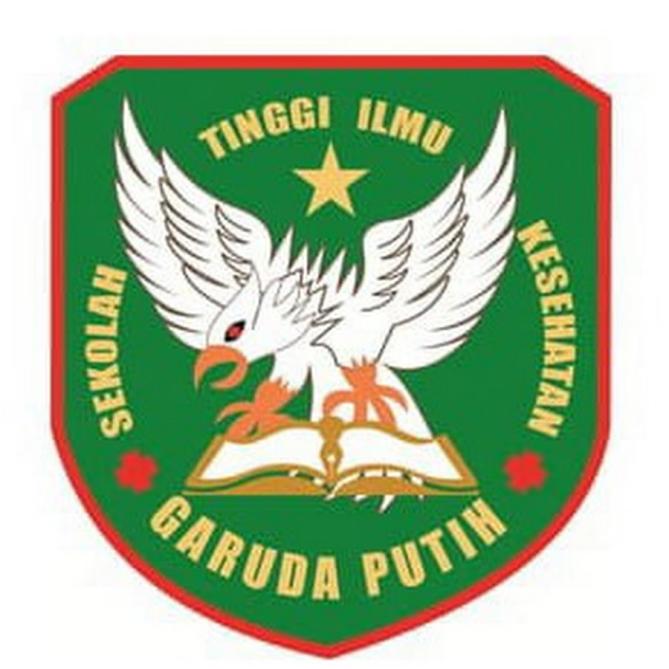 DISUSUN OLEH:BELLA SINTIAWATINIM: 2020.21.1577SEKOLAH TINGGI ILMU KESEHATAN GARUDA PUTIH JAMBIPROGRAM STUDI D-III KEPERAWATANTAHUN 2023